-----------------------------------------------------------------关于举办第二十三届“海峡·冰心”杯“童心向党  茁壮成长”征文活动的通知各设区市新闻出版局、政协教科卫体委员会、团委，平潭综合实验区社会事业局：     习近平总书记指出：“新时代，少先队要高举队旗跟党走，传承红色基因，培育时代新人，团结、教育、引领广大少先队员做共产主义事业接班人，为坚持和发展中国特色社会主义、实现中华民族伟大复兴的中国梦时刻准备着。”2021年是中国共产党成立一百周年。在中国共产党的领导下，中国在政治、经济、科技、军事、文化等方面都取得了举世瞩目的成就。青少年是社会主义事业的接班人，深入了解中国共产党成立以来所走过的光辉历程和取得的伟大成就，对于青少年学习中国共产党的伟大精神，弘扬中华民族的优秀传统具有积极促进作用。为此，经研究，福建省新闻出版局、福建省政协教科卫体委员会、共青团福建省委、福建省教育学会、福建省全民阅读促进会等决定联合举办第二十三届“海峡·冰心”杯“童心向党  茁壮成长”青少年写作大赛。   请根据征文活动要求（见附件），并结合当地实际情况，动员和组织学生参加。附件：第二十三届“海峡·冰心”杯“童心向党  茁壮成长”青少年写作大赛方案。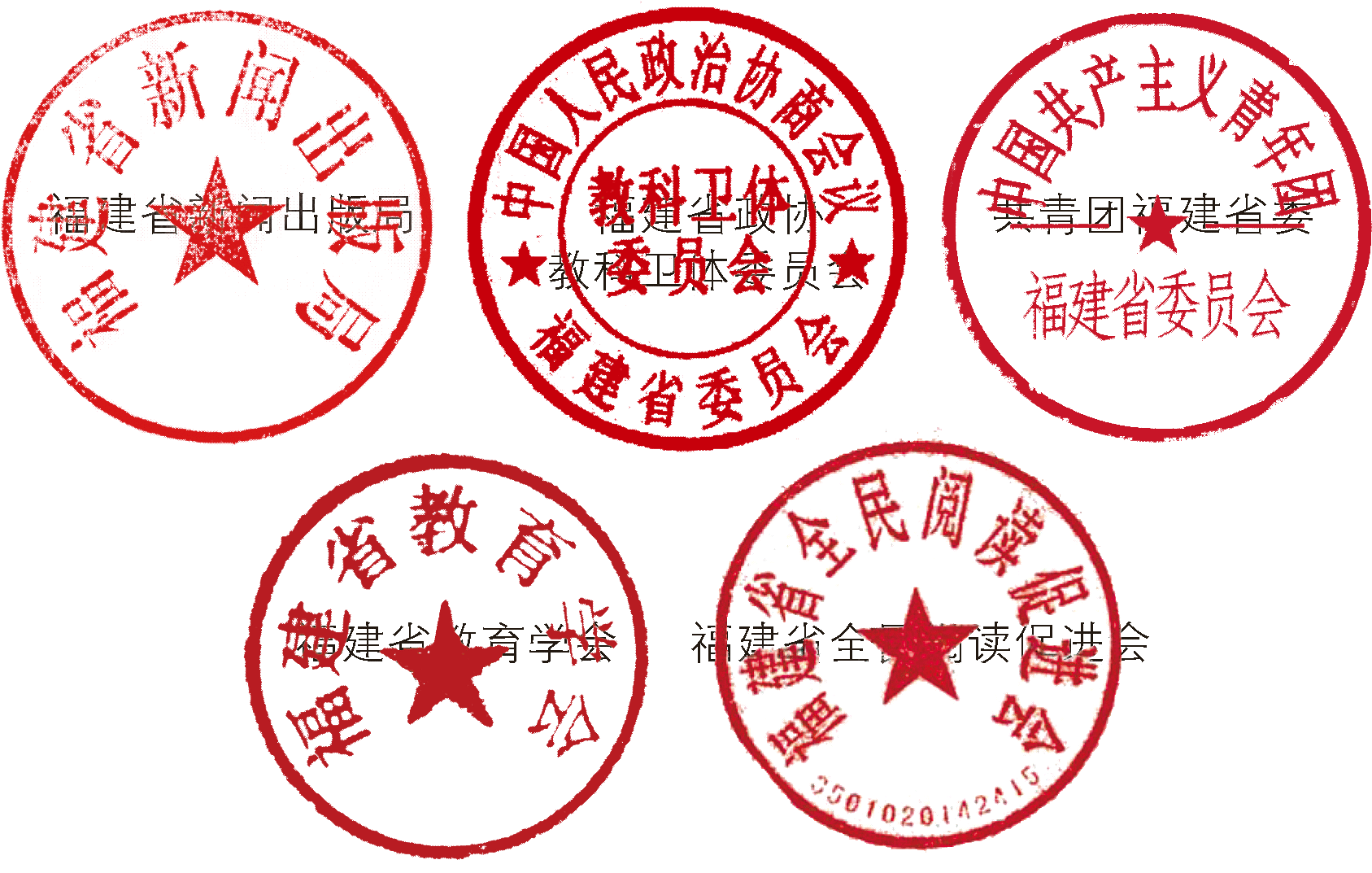 二○二○年十二月三十日附件：第二十三届“海峡·冰心”杯“童心向党  茁壮成长”青少年写作大赛方案一、活动目的为庆祝中国共产党成立一百周年，回顾党的光辉历程，讴歌党的丰功伟绩，本届征文的主题拟为“童心向党  茁壮成长”，旨在引导广大青少年通过了解中国共产党的光辉历程与伟大成就，进一步提升爱国情怀，增强强国之志，从而奋发向上，积极进取，成长为有梦想、有担当的新时代社会主义事业接班人。二、活动组织本次活动由福建省新闻出版局、福建省政协教科卫体委员会、共青团福建省委、福建省教育学会、福建省全民阅读促进会等联合主办，海峡文艺出版社《快乐语文》编辑部承办。有关部门领导组成活动组委会，负责活动组织和评选工作。三、参赛对象全国小学生。四、征文要求1.活动设小学低年级组、中年级组、高年级组。征文题目自拟，题材、体裁不限，要求内容健康向上、感情真挚、语言通顺，字数最多不超过800字，诗歌30行以内。低年级学生可写话或写段。2.征文不得抄袭，否则取消参赛资格。五、评选及奖励组委会将组织评委按组别对参赛作品进行评选。每组别各设一等奖300名、二等奖500名、三等奖800名，并设指导教师奖和学校组织奖，分别给予表彰奖励；部分获奖作品将在《快乐语文》杂志上发表。六、注意事项1.征文截稿时间：2021年4月10日。2.本次征文活动通过网络进行投稿，投稿网址：www.klyw.com 。3.《快乐语文》杂志2021年第1-4期将连续刊登相关主题故事和写作指导文章，敬请关注。4.咨询电话：0591-87536726。七、活动经费本次活动经费由承办单位承担，不向参赛学生收取任何费用。福建省新闻出版局福建省政协教科卫体委员会共青团福建省委福建省教育学会福  建 省  全 民  阅  读 促 进 会闽阅促[2020]15号文件